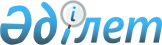 Об утверждении графика выступлений руководителей центральных государственных органов в средствах массовой информацииРаспоряжение Премьер-Министра Республики Казахстан от 15 февраля 2012 года № 30-р

      1. Утвердить прилагаемый график выступлений руководителей центральных государственных органов в средствах массовой информации (далее – график).



      2. Центральным государственным органам обеспечить своевременное исполнение графика и в двухдневный срок после проведения мероприятия направить в Министерство культуры и информации Республики Казахстан информацию об исполнении графика.



      3. Министерству культуры и информации Республики Казахстан ежеквартально к 1 числу месяца, следующего за отчетным кварталом, вносить в Правительство Республики Казахстан сводную информацию об исполнении графика.



      4. Контроль за исполнением настоящего распоряжения возложить на Канцелярию Премьер-Министра Республики Казахстан.       Премьер-Министр

      Республики Казахстан                       К. Масимов

Утвержден           

распоряжением Премьер-Министра

Республики Казахстан     

от 15 февраля 2012 года № 30  

График выступлений руководителей центральных государственных

органов в средствах массовой информации

(срок реализации: февраль – декабрь 2012 года)      График координирует порядок выхода статей, откликов, разъяснений, интервью, сюжетов и теле-, радиопрограмм о реализации Послания Президента Республики Казахстан – Лидера Нации Н.А.Назарбаева народу Казахстана от 27 января 2012 года «Социально-экономическая модернизация – главный вектор развития Казахстана» (далее – Послание).
					© 2012. РГП на ПХВ «Институт законодательства и правовой информации Республики Казахстан» Министерства юстиции Республики Казахстан
				№п/пСпикерТемаНаименование СМИДата проведения123451.Заместитель Председателя

Национального космического

агентства Республики

Казахстан Молдабеков М.М.Основные направления

космической деятельностиГазета «Мегаполис»Февраль2.Министр транспорта и

коммуникаций Республики

Казахстан Жумагалиев А.К. Повышение качества

предоставления

государственных услугТелеканал

«Казахстан»

программа «Жаңа

Қазақстан»Февраль3.Председатель Агентства

Республики Казахстан по

регулированию естественных

монополий Оспанов М.М.«Дифференцированные тарифы экономят средства потребителей» Телеканал

«Хабар» программа

«Решение принято»Февраль4.Ответственный секретарь

Министерства сельского

хозяйства Республики

Казахстан Аман Е.И.Реализация Послания

Президента Республики

Казахстан Н.А.

Назарбаева народу

Казахстана от 27 января

2012 годаГазета

«Казахстанская

правда»Февраль5.Министр труда и социальной

защиты населения Республики

Казахстан Абдыкаликова Г.Н.Разъяснение Послания

Президента Республики

Казахстан Н.А.

Назарбаева народу

Казахстана

О ходе реализации Программы занятости 2020Телеканал

«Қазақстан»

передача «Апта

kz», телеканал

«Хабар» передача

«Көзқарас»Февраль6.Ответственный секретарь

Министерства нефти и газа

Республики Казахстан Сафинов К.Б.Развитие казахстанского

содержанияГазета

«Казахстанская

правда» Март7.Заместитель председателя

Агентства Республики

Казахстан по регулированию

естественных монополий

Досмухамбетова Б.И. О сокращении

лицензируемых видов

деятельности Агентства

по регулированию

естественных монополий Информационное

агентство

«Казинформ»Март8.Министр юстиции Республики

Казахстан Имашев Б.М.Судебно-правовая реформаТелеканал

«Хабар»

программа

«Решение

принято» и

«Үкімет пен

әлеумет» Март9.Министр сельского хозяйства

Республики Казахстан

Мамытбеков А.С.Основные мероприятия

Министерства сельского

хозяйства по реализаци

Послания Газета «Егемен

Қазақстан»Март10.Министр здравоохранения

Республики Казахстан

Каирбекова С.З.О ходе реализации

основных приоритетов

Государственной

программы «Саламатты

Қазақстан» Телеканал «Хабар»

программа

«7 күн»Март11.Председатель Агентства

Республики Казахстан по делам

строительства и

жилищно-коммунального

хозяйства Нокин С.К. О мерах по разработке

программы «Доступное

жилье -2020»Газеты «Егемен

Қазақстан»,

«Казахстанская

правда»Март12.Министр охраны окружающей

среды Республики Казахстан

Каппаров Н. Д.«РИО+20: Проекты

Программы партнерства

«Зеленый Мост» (ППЗМ) –

практический вклад в

Зеленую экономику»Газета

«Казахстанская

правда»Март13.Председатель Агентства

Республики Казахстан по

защите конкуренции

(Антимонопольное агентство)

Абдрахимов Г.Р.Работа антимонопольного

органа в сфере защиты

прав потребителейГазета «Егемен

Қазақстан»Март14.Заместитель Председателя

Агентства Республики

Казахстан по защите

конкуренции (Антимонопольное

агентство) Алимкулов Е.А.Рынок нефтепродуктов в

условиях Единого

экономического

пространстваЖурнал «Рынок и

конкуренция»Март15.Ответственный секретарь

Министерства культуры и

информации Республики

Казахстан Курмангалиева Ж.Д.«Астана – столица

тюркского мира»Газета «Астана

таймс» Март16.Председатель Национального

космического агентства

Республики Казахстан Мусабаев Т.А.Интервью, посвященное

международному Дню

полета человека в космосТелеканал «Хабар»Апрель17.Министр финансов Республики

Казахстан Жамишев Б.Б.Реализация Послания

Президента Республики

КазахстанГазеты

«Казахстанская

правда», «Егемен

Қазақстан»Апрель18.Вице-министр нефти и газа

Республики Казахстан

Толумбаев Б.З.Развитие газовой

промышленностиГазета

«Казахстанская

правда» Апрель19.Вице-министр транспорта и

коммуникации Республики

Казахстан Сарсенов С.С.Результаты работы и

планы по развитию

электронных услугГазета «Айқын»Апрель20.Заместитель Министра юстиции

Республики Казахстан Аманбаев А.Т.Оказание государственных

услуг органов юстиции в

электронном форматеГазета

«Юридическая

газета» Апрель21.Министр здравоохранения

Республики Казахстан

Каирбекова С. З.Доступность и качество

оказания медицинской

помощи населению

Казахстана Газета

«Казахстанская

правда»Апрель22.Ответственный секретарь

Министерства сельского

хозяйства Республики

Казахстан Аман Е.И.В приоритете – развитие

мясного скотоводства Республиканская

газета «Страна и

мир»Апрель23.Заместитель Председателя

Агентства Республики

Казахстан по защите

конкуренции (Антимонопольное

агентство) Парсегов Б.А.«Добросовестная

конкуренция – залог

эффективной

модернизации»Журнал «Рынок и

конкуренция»Апрель24.Ответственный секретарь

Агентства Республики

Казахстан по защите

конкуренции (Антимонопольное

агентство) Абди Н.А.«Конкуренция как фактор

повышения

индустриально-

инновационного уровня

развития экономики

Республики Казахстан»Газета

«Казахстанская

правда»Апрель25.Ответственный секретарь

Министерства образования и

науки Республики Казахстан

Абдрасилов Б.С.«Доступность и качество

образования – в

приоритете развития

страны»Газета «Егемен

Қазақстан»Апрель26.Вице-министр нефти и газа

Республики Казахстан

Акчулаков Б.О. Развитие нефтяной

промышленностиГазета

«Казахстанская

правда» Май27.Ответственный секретарь

Министерства финансов

Республики Казахстан Коржова Н.А.Продолжение модернизации

деятельности

Министерства финансов

Республики Казахстан

через призму Послания

Президента Республики

КазахстанГазеты

«Казахстанская

правда», «Егемен

Қазақстан»Май28.Ответственный секретарь

Агентства Республики

Казахстан по регулированию

естественных монополий

Ахметов Р.Н. Совершенствование

правового механизма по

регулированию сферы

естетственных монополийГазета

«Мегаполис»Май29.Ответственный секретарь

Министерства здравоохранения

Республики Казахстан Мусинов С.Р.Меры по повышению

квалификации медицинских

работниковГазета «Егемен

Қазақстан»Май30.Вице-министр транспорта и

коммуникации Республики

Казахстан Скляр Р.В.Строительство и

реконструкция автодорог

в Казахстане, реализация

проекта «Западная Европа

– Западный Китай»Информационное

агентство

«Казинформ»Май31.Вице-министр по чрезвычайным

ситуациям Республики

Казахстан Смаилов Ж.А. Обеспечение

противопожарной защиты

как необходимой части

защиты агломераций и

моногородов путем

строительства новых

пожарных депоГазета «Егемен

Қазақстан»Май32.Ответственный секретарь

Министерства труда и

социальной защиты населения

Республики Казахстан

Дуйсенова Т.К.Международный опыт

развития пенсионных

системГазета

«Казахстанская

правда»Май33.Заместитель Председателя

Агентства Республики

Казахстан по делам

строительства и жилищно-

коммунального хозяйства

Тихонюк Н.П.Жилищное строительствоТелеканалы

«Хабар», «7

телеканал»Май34.Вице-министр экономического

развития и торговли 

Республики Казахстан

Абылкасымова М.Е.Выработка предложений по

типовым структурам

центральных и местных

государственных органов Газета «Страна и

мир»Май35.Вице-министр здравоохранения

Республики Казахстан

Байжунусов Э.А. О развитии

онкологической помощи в

КазахстанеТелеканал

«Казахстан»

программа «Апта. kz» Июнь36.Вице-министр финансов

Республики Казахстан Ергожин Д.Е. Сокращение

административных

барьеровГазеты «Егемен

Қазақстан»,

«Литер»Июнь37.Председатель Агентства

Республики Казахстан по

регулированию естественных

монополий Оспанов М.М.О тарифной политикеГазета

«Казахстанская

правда»Июнь38.Министр по чрезвычайным

ситуациям Республики

Казахстан Божко В.К.«Обеспечение

безопасности граждан и

территории Республики

Казахстан – залог

успешной

социально-экономической

модернизации»Телеканал

«Хабар»Июнь39.Вице-министр сельского

хозяйства Республики

Казахстан Умирьяев М.Т. «Развитие овцеводства и

коневодства – одно из

приоритетных направлений

животноводства Газета «Айқын»Июнь40.Министр культуры и информации

Республики Казахстан Мынбай Д.К.Разъяснение ключевых

приоритетов развитияГазеты «Егемен

Қазақстан»,

«Казахстанская

правда» Июнь41.Вице-министр экономического

развития и торговли

Республики Казахстан

Жаксылыков Т.М.Вопросы функционирования Таможенного союза и переговорный процесс по вступлению Казахстана в ВТО Газета «Егемен

Қазақстан»Июнь42.Вице-министр здравоохранения

Республики Казахстан

Байжунусов Э.А.«Госпиталь будущего»

станет локомотивом

модернизации

отечественного

здравоохраненияГазета «Литер» Июль43.Министр сельского хозяйства

Республики Казахстан

Мамытбеков А.С.Меры, предпринимаемые

государством, по

консолидации

отечественного зерного

рынка Журнал «Аграрный

сектор»Июль44.Вице-министр финансов

Республики Казахстан

Кармазина Л.М. Отпимизация расходования

бюджетных средствГазеты

«Казахстанская

правда», «Егемен

Қазақстан»Июль45.Заместитель Председателя

Агентства Республики

Казахстан по делам

строительства и

жилищно-коммунального

хозяйства Галиев В.Г. Реализация программы

«Ақ бұлақ»Телеканалы

«Хабар»,

«Астана»Июль46.Вице-министр труда и

социальной защиты населения

Республики Казахстан

Нурымбетов Б.Б. Реализации Программы

занятости 2020,

индикаторы ростаТелеканал

«Хабар»,

программа

«Решение

принято»,

«Үкімет пен

әлеумет»Июль47.Ответственный секретарь

Национального космического

агентства Республики

Казахстан Нургалиев Е.М.Предупреждение коррупции

в государственных

органахГазета «Заң

газеті»Август48.Вице-министр здравоохранения

Республики Казахстан

Курмангалиева А.Д.Пути повышения

солидарной

ответственности граждан

за свое здоровье,

ведение здорового образа

жизни и профилактику

болезней Газета

«Казахстанская

правда» Август49.Вице-министр финансов

Республики Казахстан

Шолпанкулов Б.Ш. Обеспечение контроля за

целевым и эффективным

использованием бюджетных

средств, выделенных в

рамках Послания

ПрезидентаГазеты «Егемен

Қазақстан»,

«Экспресс К»Август50.Министр сельского хозяйства

Республики Казахстан

Мамытбеков А.С.«Ірі қара мал етінің

экспорттық әлеуетінің

даму» жобасының жүзеге

асуыГазета «Дала мен

қала»Август51.Министр труда и социальной

защиты населения Республики

Казахстан Абдыкаликова Г.Н.Перспективы развития социального обеспечения Газета «Егемен

Қазақстан»Август52.Заместитель министра

внутренних дел Республики

Казахстан Куренбеков А.Ж. Кадровое обновление и результаты внеочередной аттестации личного состава органов внутренних делГазета «Егемен

Қазақстан»Август53.Вице-министр образования и

науки Республики Казахстан

Сарыбеков М.Н.«Духовные ценности – главный капитал молодежи»Газета «Айкын»Август54.Вице-министр по чрезвычайным

ситуациям Республики

Казахстан Петров В.В.Реализация задач, вытекающих из Послания, в рамках развития здравоохранения, по строительству трассовых медико-спасательных пунктовТелеканал «СТВ»Сентябрь55.Вице-министр финансов

Республики Казахстан Даленов Р.Е.Формирование и

использование средств

Национального фондаГазеты «Егемен

Қазақстан»,

«Литер»Сентябрь56.Заместитель Председателя

Национального космического

агентства Республики

Казахстан Шаймагамбетов Е.М.Экологическая

безопасность

ракетно-космической

деятельностиГазета «Экспресс К»Сентябрь57.Заместитель Председателя

Агентства Республики

Казахстан по регулированию

естественных монополий

Шкарупа А.В.«Инвестиционный тариф –

залог стабильности и

предсказуемости»Газета «Литер»Сентябрь58.Министр экономического

развития и торговли

Республики Казахстан

Сагинтаев Б.А.Программа «Развитие

регионов» по проекту

программы развития

агломераций и

моногородовГазета

«Казахстанская

правда»Сентябрь59.Вице-министр образования и

науки Республики Казахстан

Шаяхметов Б.С.«Кәсіпқор» – передовой

опыт профессионально-

технического образования»Газета «Деловой

Казахстан»Сентябрь60.Вице-министр сельского

хозяйства Республики

Казахстан Умирьяев М.Т.Важность внедрения

инновационных технологий

в аргопроышленном

комплексе Газета

«Қазақстан

ZAMAN»Октябрь61.Вице-министр труда и

социальной защиты населения

Республики Казахстан Ахметов С.А.Совершенствование пенсионной системыГазета

«Казахстанская

правда»Октябрь62.Вице-министр образования и

науки Республики Казахстан

Орунханов М.К.«Инновационные кластеры

– передовая линия

экономики»Газета «Литер»Октябрь63.Заместитель Председателя

Агентства Республики

Казахстан по регулированию

естественных монополий

Досмухамбетова Б.И.О нормотворческой работе

Агентства по

регулированию

естественных монополийГазета «Егемен

Казахстан»Ноябрь64.Вице-министр сельского

хозяйства Республики

Казахстан Толибаев М.Е.Государственная система

гарантирования займов

для снижения рисков

частных инвестиций в

аграрном производствеГазета «Литер»Ноябрь65.Министр образования и науки

Республики Казахстан

Жумагулов Б.Т.Инновационный потенциал

взаимодействия

государства, бизнеса и

наукиГазета

«Казахстанская

правда» Ноябрь66.Вице-министр экономического

развития и торговли

Республики Казахстан Кусаинов М.А.Внедрение новых форм

государственно-частного

партнерстваГазета «Курсив»Декабрь67.Первый заместитель Министра

внутренних дел Республики

Казахстан Демеуов М.Г.Вопросы создания

Евразпола Газета

Казахстанская

правда»Декабрь